２０１９年度　東京社会福祉士会　地域包括支援センター委員会　実務研修Ⅰ「 区市町村と地域包括支援センターが協働で行うセンター事業評価の意義と方法 」地域包括支援センターの機能強化に向けた評価指標の活用日　時：２０１９年１０月５日（土）１３：３０～１７：００（開場･受付開始１３：００）場　所：全理連ビル 9階会議室　　　　　　東京都渋谷区代々木１－３６－４対　象：地域包括支援センター職員、行政職員、センターを受託している法人の関係者、社会福祉協議会職員、介護支援専門員、その他、関心のある方（分野問わず）受講費：東京社会福祉士会会員　３０００円（他県支部でも可）非会員　　　　　　　　４０００円※当会入会手続きを同時になさる場合は会員料金にてご参加頂けます。定　員：８０名（先着順）申し込み方法申込書に必要事項をご記入の上、２０１９年９月１３日（金）までにFAXまたは郵送にてお送りください。定員になり次第締め切らせていただきます。◎受講決定及び受講キャンセルについて　　　　①お申込み・受講決定者には「受講決定通知（受講票）」を郵送にてお送り致します。　　　　②受講申し込み後、受講費を必ず９月２４日（火）までに下記口座へお振込み下さい。入金締切日までにご入金がない場合は、受講がキャンセルとなりますのでご注意下さい。　　　　※受講費振込後のキャンセルは理由のいかんを問わず返金致しません。ご了承ください。主　催：公益社団法人　東京社会福祉士会　地域包括支援センター委員会後　援：社会福祉法人　東京都社会福祉協議会※お問い合わせの際は、必ず地域包括支援センター委員会実務研修Ⅰとお伝えください。※申込み締め切り：９月１３日（金）必着２０１９年１０月５日地域包括支援センター委員会実務研修Ⅰ申込書申込書の個人情報は当研修及び研修センター報告に使用させていただく以外、他に用いません。本研修は、生涯研修制度独自の研修・実績（①社会福祉士会が行う研修で認定社会福祉士制度の認定を受けていない研修）の３．５時間となります。○ＪＲ山手線・総武線、都営地下鉄大江戸線
「代々木駅」北口駅前
　　　　　　　　　　　　　　　　　　　　　　　　　　　　　　　　　　　　　　　　　　　　　　　　　　　　　　　　　　　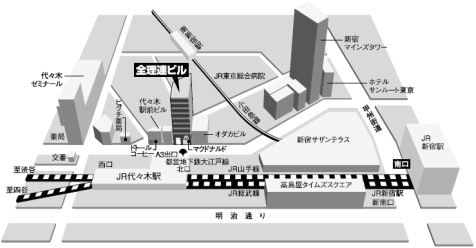 ●都内主要駅からの所要時間
山手線　・新宿駅から２分　・池袋駅から１１分　・渋谷駅から５分
総武線　・四谷駅から６分　・東京駅から２０分　・中野駅から９分①氏名（ふりがな）（　　　　　　　　　　　　　　　　　　　　　　　　　　）②勤務先名包括勤務経験（有・無）　　勤務年数（　　　　年）③所在地名　　　　　　　　　　　　　　　　　区・市・町・村④受講票送付先メールアドレス住所TEL※日中ご連絡のとれる電話番号をご記入ください。〒勤務先　・　自宅　・　携帯（いずれかに○）　　　　　　　－　　　　　　　　－※受講決定通知兼受講票を送付しますので、必ずご記入ください。⑤入会状況　（いずれかに○）会　員　：会員番号　　　　　　　　　　　 　　　　　都　外　：（　　　　　県・会員番号　　　　　　　　）非会員  ：社会福祉士会入会案内送付希望　 　有　・　無 　※入会案内の送付を希望される方は、下記住所を記入ください。郵送先住所：　〒交通のご案内